Translation of item number 16918 by Angelica S Ramos 06/22/2021*ALL IMAGES HAVE THE SAME HEADER*-HistoriesA quarantine diary, by Andres EderyAgain Andres – Look at the graphics Andres Edery has published in the magazine since 2018. Politics, National, International, Lima, Sports, our country: all summarized in his drawings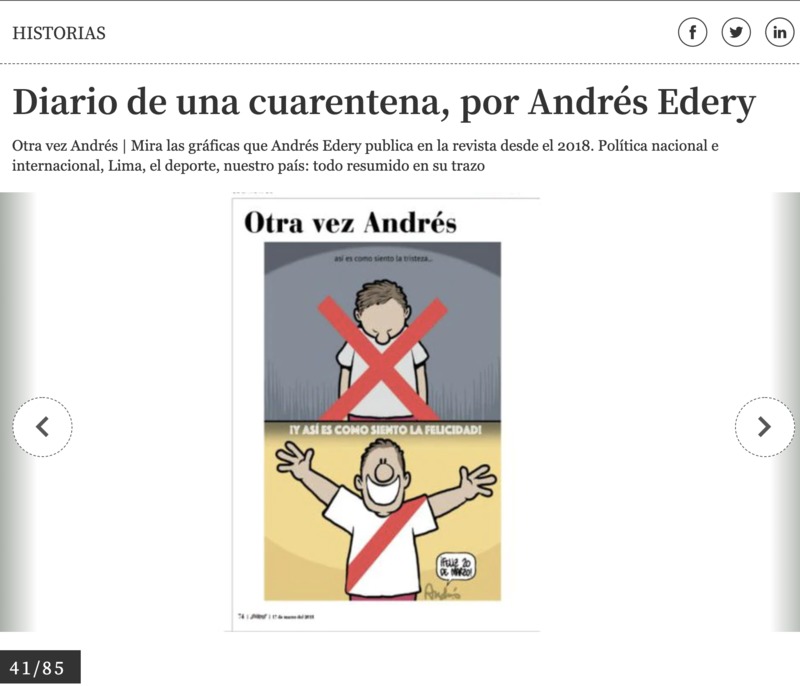 This is now I feel sadnessThis is how I feel happiness-Happy 20th of March41/85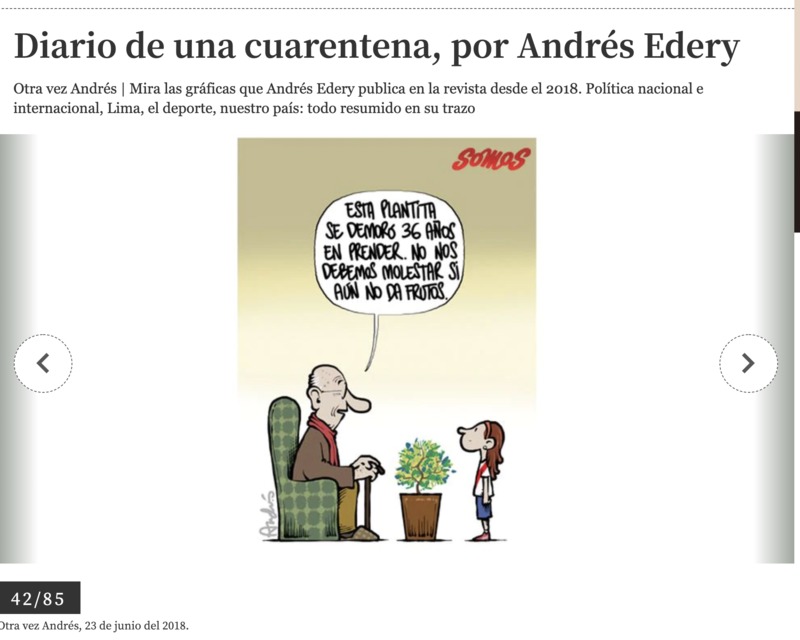 This little plant took 36 years to bloom. We shouldn’t be bothered if it still doesn’t bear fruit. 42/85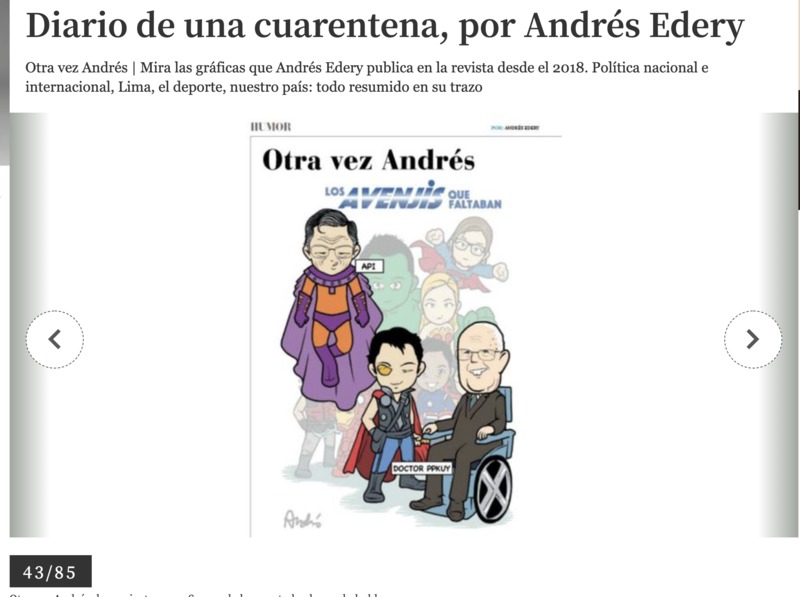 The missing avengers – API (sewer and utilities company) DOCTOR PPKUY (political party)43/85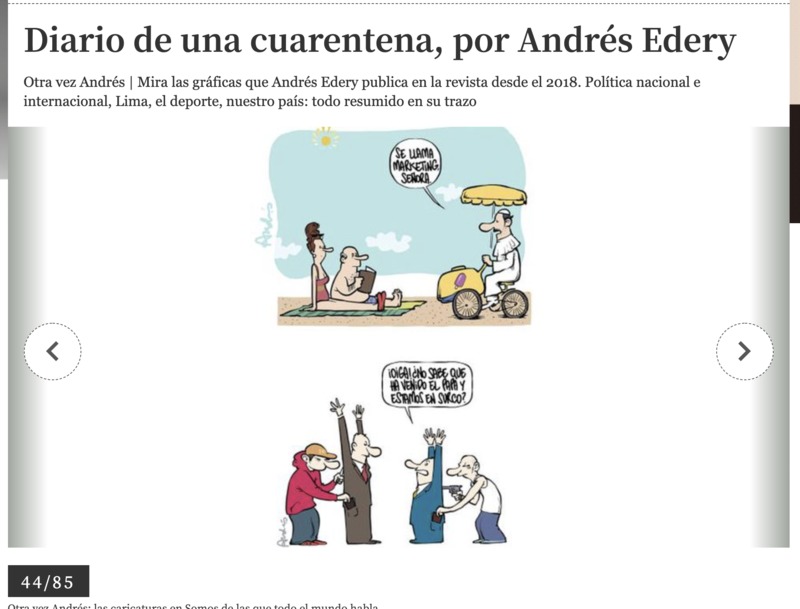 -It’s called Marketing lady-Hey! Don’t you know that the Pope has come and we are in furrow?44/85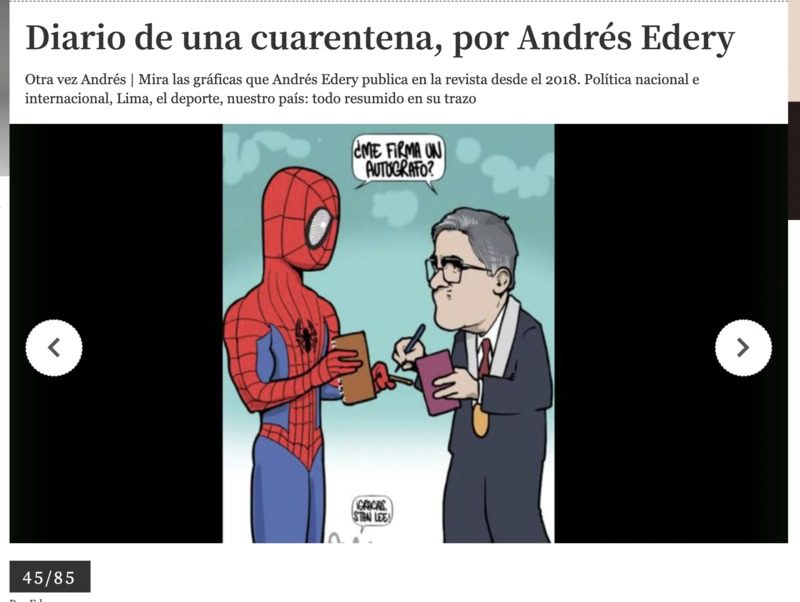 Can I have your autograph?45/85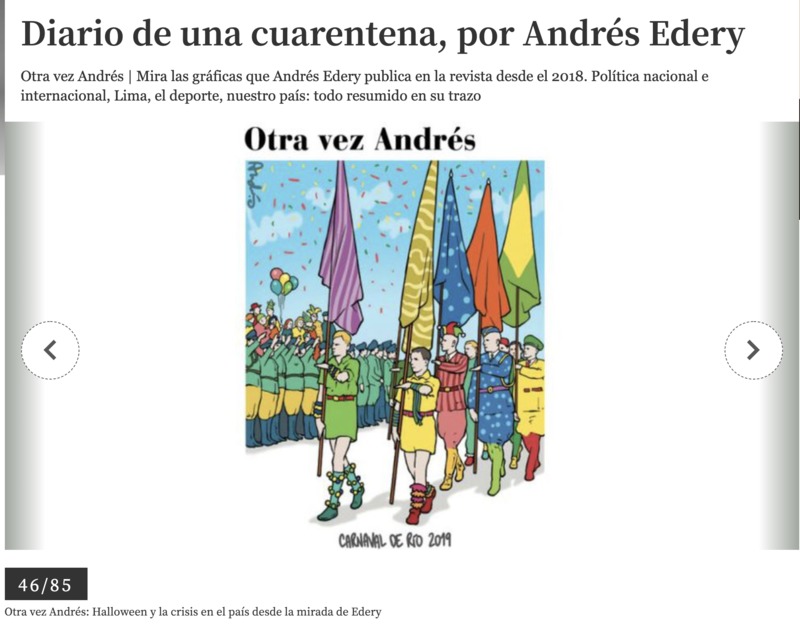 Again AndresRio Carnival 201946/85Again Andres: Halloween and the crisis in the country from the perspective of Edery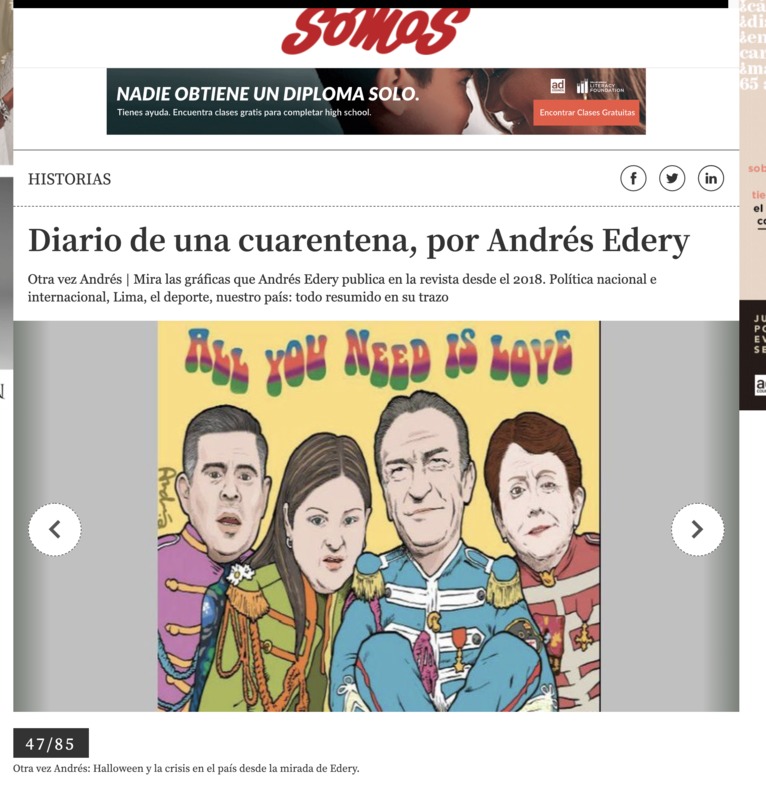 47/85Again Andres: Halloween and the crisis in the country from the perspective of Edery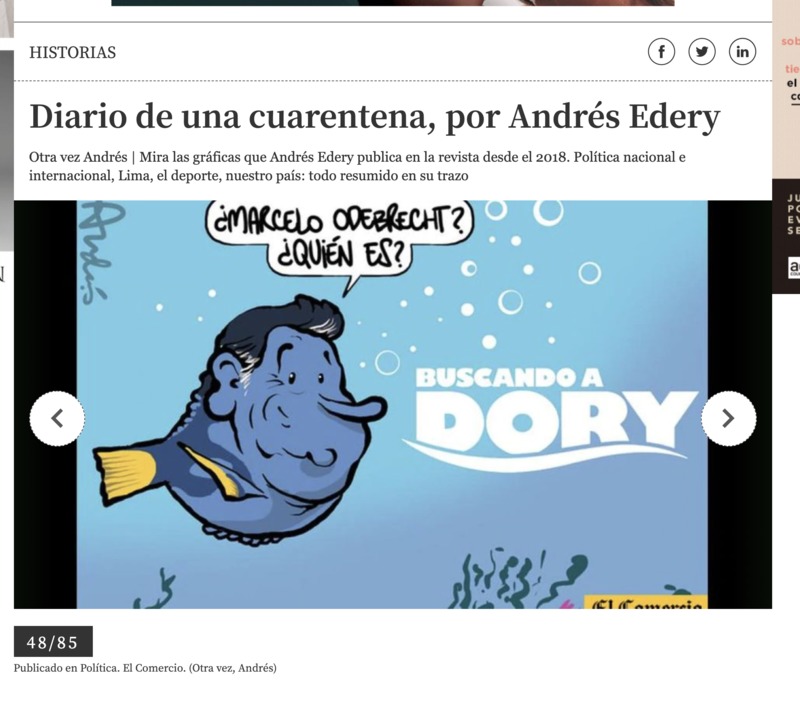 Marcelo Odebrecht?Who is that?“Finding Dory”48/85Published in Politics. El Comercio (Again, Andres)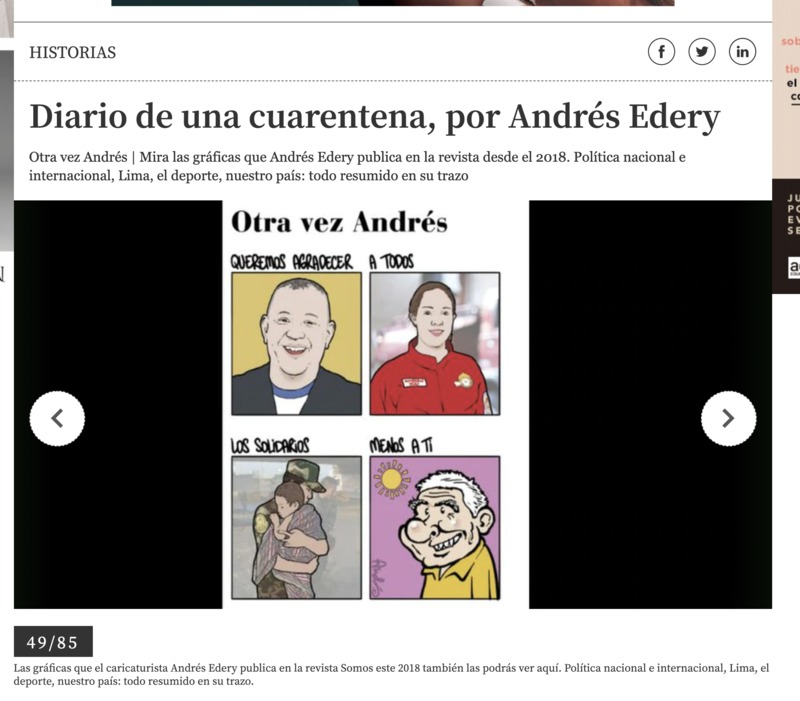 Again, AndresWe want to thank everyoneThe supportersExcept you49/85The graphics that the cartoonist Andres Edery published in the magazine Somos in 2018 can also be seen here. Political national and international, Lima, Sports, our country: all summarized in his drawings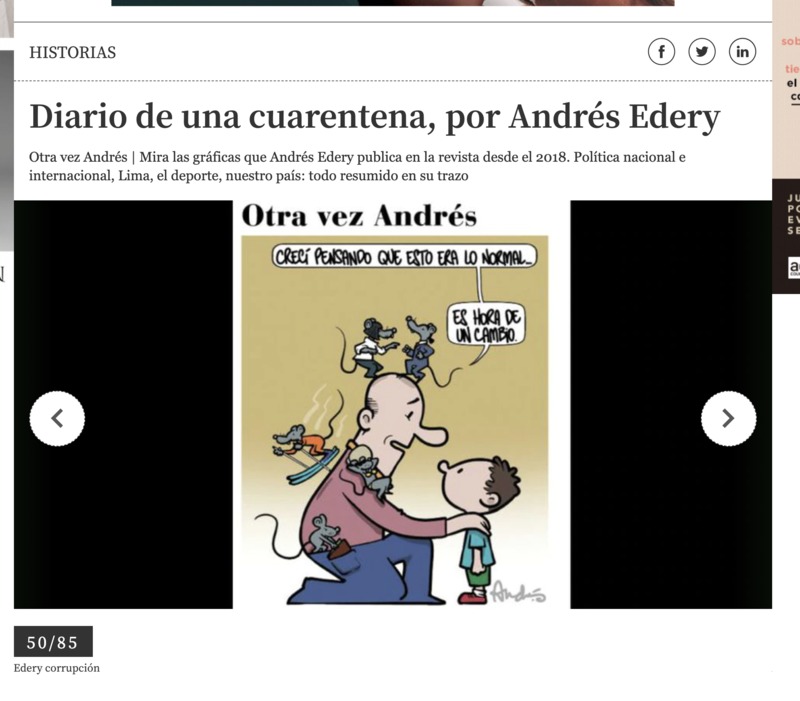 I grew up thinking this was normalIt’s time for a change50/85Edery corruption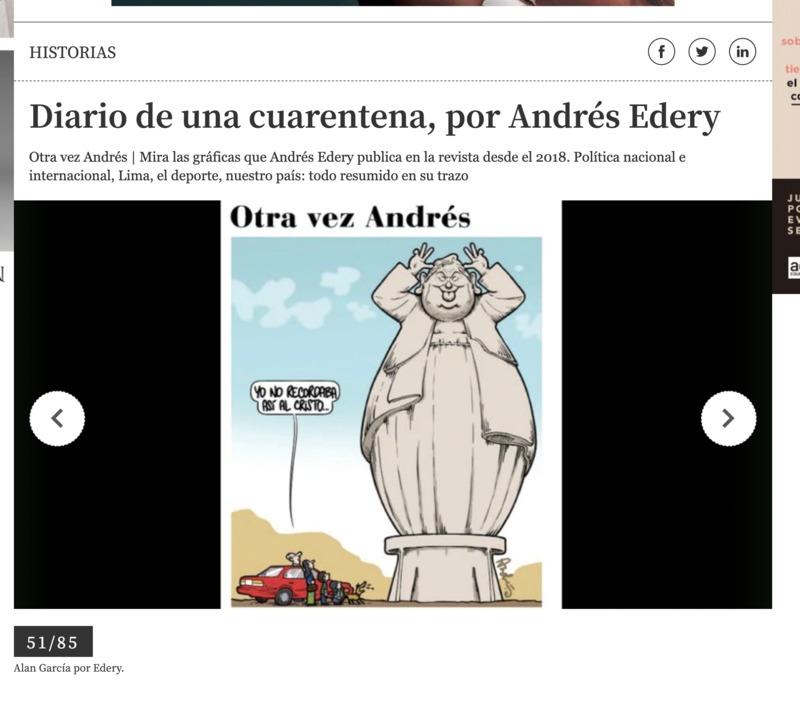 Again AndresI don’t remember Christ looking like that51/85Alan Garcia by Edery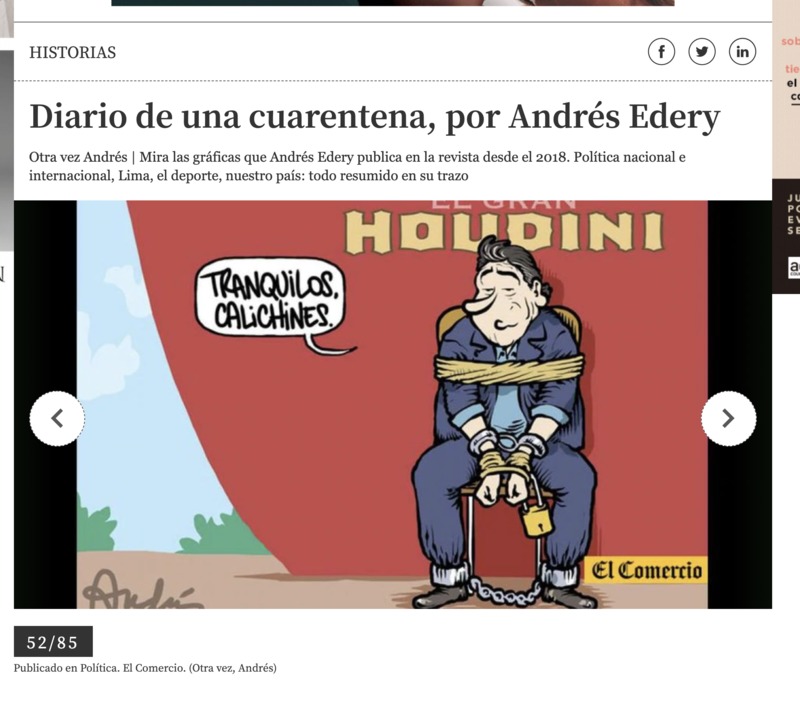 Calm down rookie (the term calichines means novice, beginner)52/85Political publication. El Comercio (Again, Andres)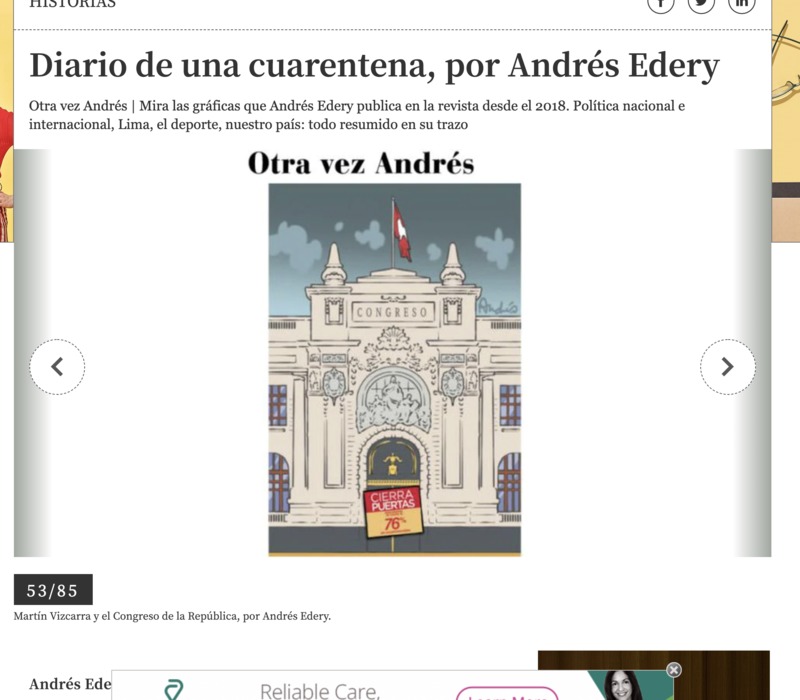 CongressClose the door53/85Martin Vizcarra and the Congress of the Republic, by Andres Edery 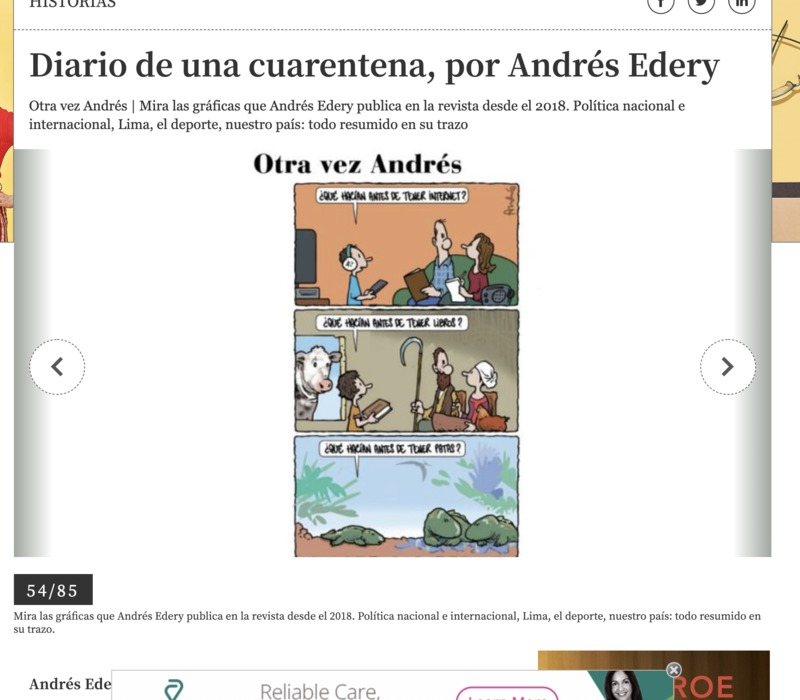 What did you do before you had internet?What did you do before you had books?What did you do before you had feet?54/85The graphics that the cartoonist Andres Edery published in the magazine Somos in 2018 can also be seen here. Political national and international, Lima, Sports, our country: all summarized in his drawings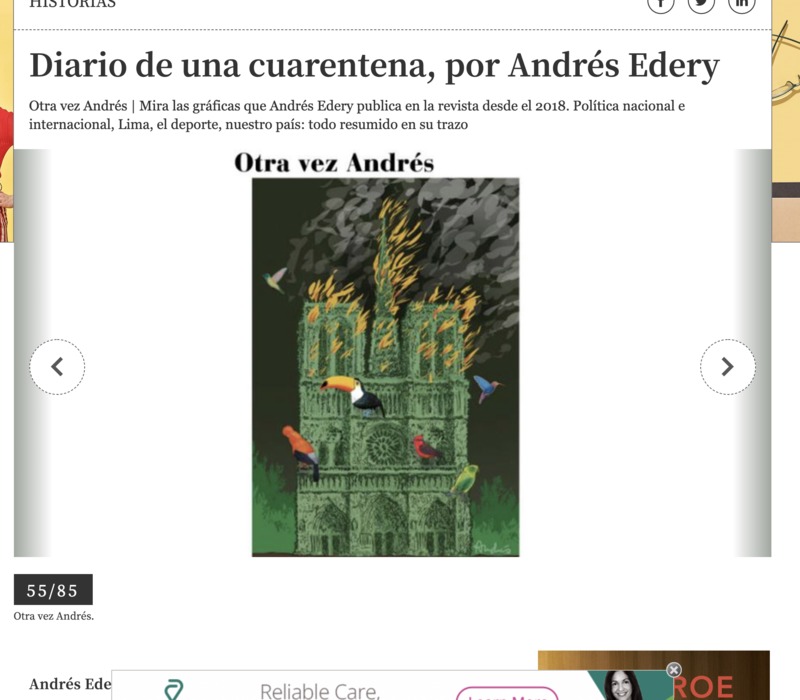 55/85Again Andres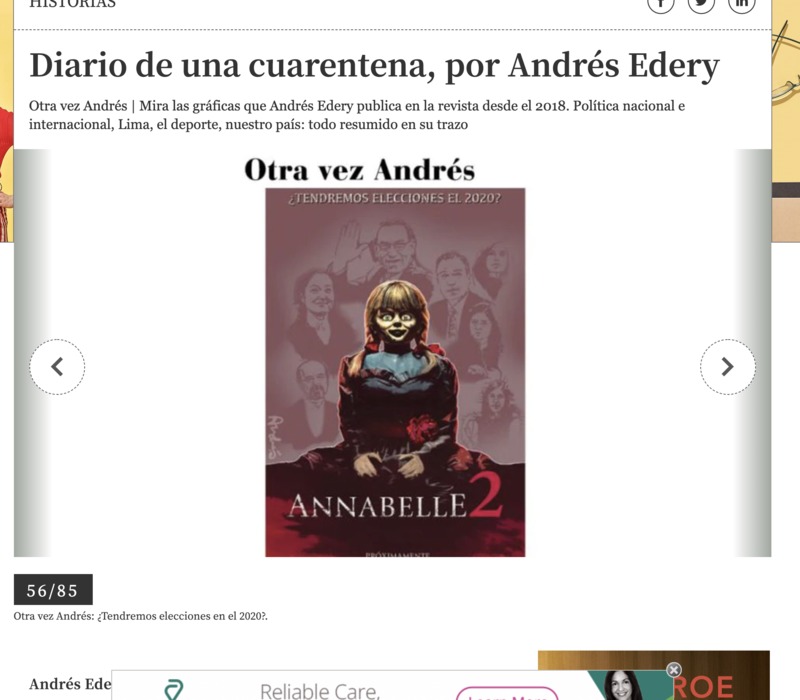 Will we have elections in 2020?56/85Again Andres: Will we have elections in 2020?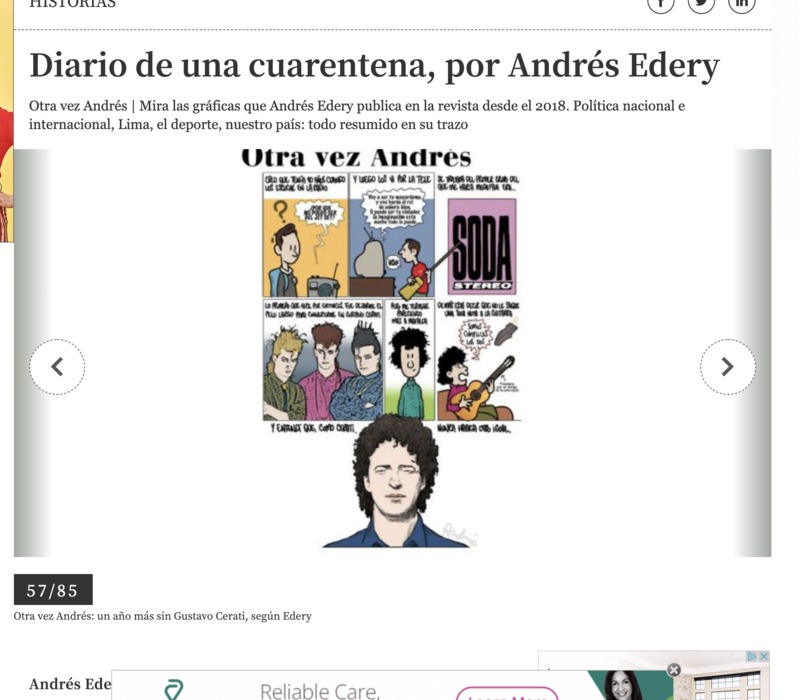 I think I was 10 years old when I heard it on the radio“Why couldn’t he be from the Jet Set?And then I saw them on the TV“I will be your butler, and you’ll play the role of the Mrs. Or I can be your violator, anything is possible with night time imagination”It was about the first group that made me a super fan. It was Soda StereoThe first thing I did was let my hair grow to transform into Gustavo Cerati. But I ended up looking more like Mafalda. Plus I couldn’t get one note out of my guitar“We’re both accomplices”Then I understood that no one would ever be like Cerati57/85Again Andres, Another year without Gustavo Cerati, by Edery  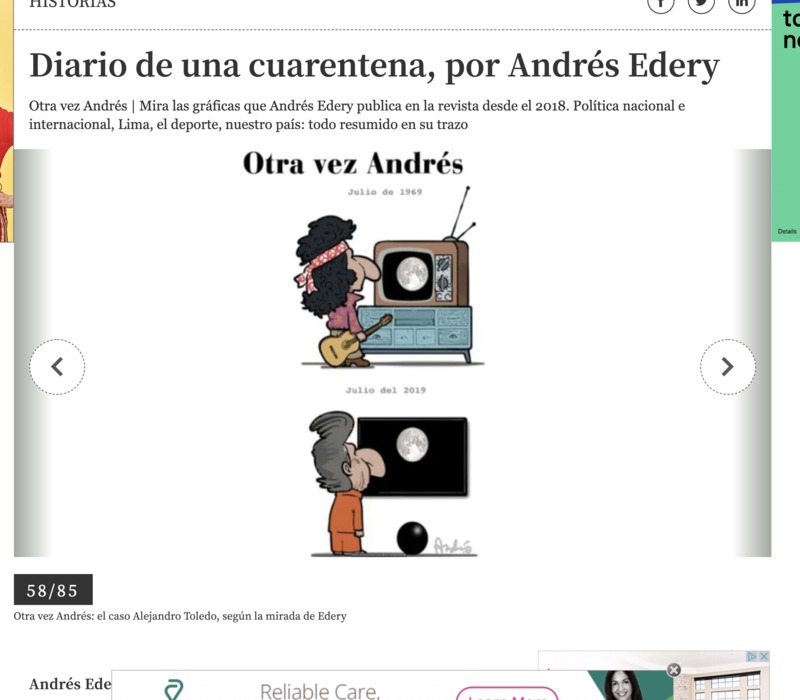 July 1969July 2019Again Andres, the case of Alejandro Toledo, according to Edery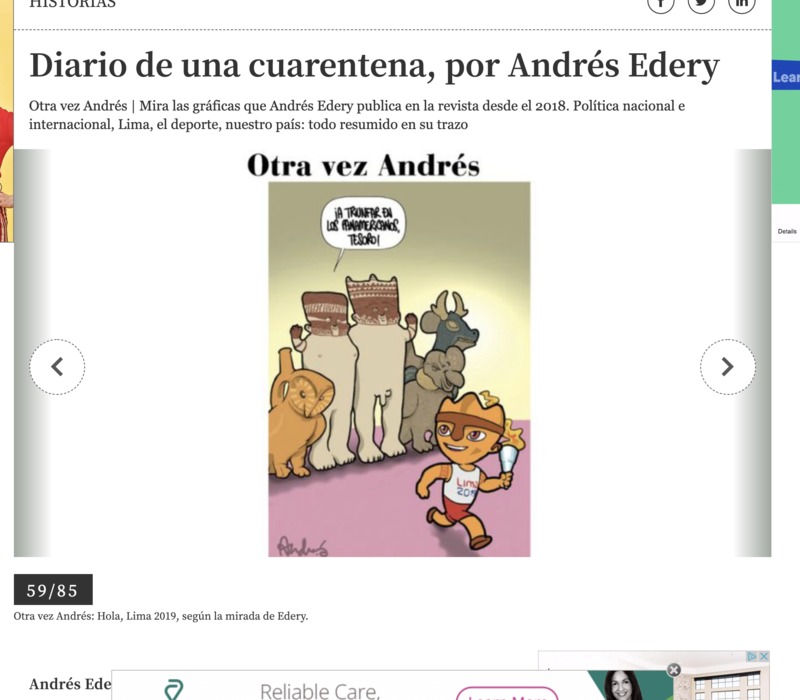 Find victory in the Panamericanos treasure!59/85Again Andres, Hello, Lima 2019, according to Edery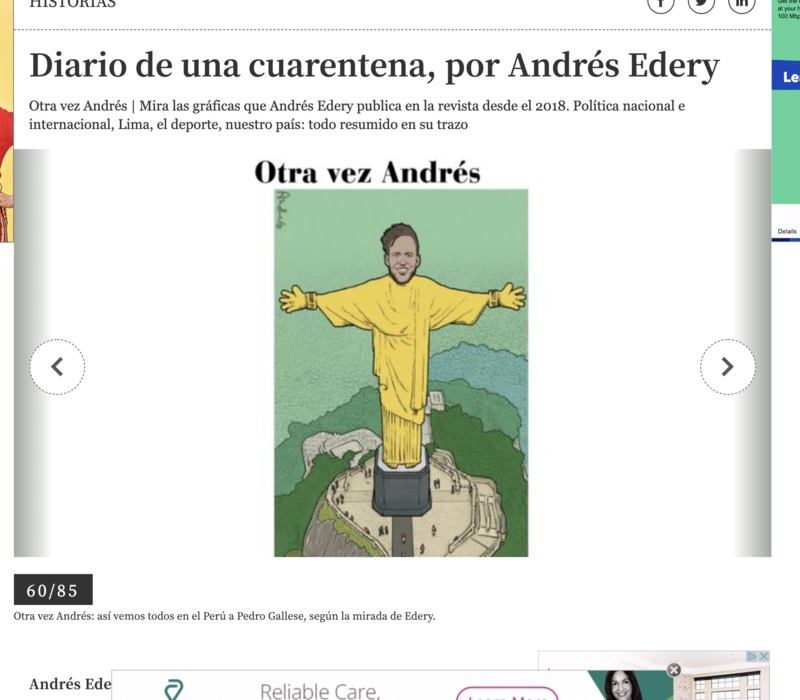 60/85Again Andre, This is how all Peruvians see Pedro Gallese, according to Edery